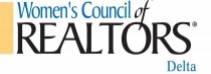 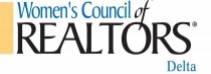 Delta Board Meeting (Zoom) & DeltaAttendance: Jessica Robinson(President), Rwan Rasheed(President-Elect), Jody Drewry (Treasurer), Michele Dotson (2022 Event Director), Sharleen Milland (First Vice President), Virginia Viera Mitchell (Membership Director) Chair Person – Jessica RobinsonCall to Order: 10:38Agenda Approval: Sharleen Milland, Jody Drewry 2nd Approval of Minutes: Rwan Rasheed, Michelle Dotson 2ndFinancial Report: Jody DrewryBank balance as of $39.977.82
Discussed outstanding check $30.38 -Gold event $11k – discussed lender can be an affiliate – Secretary appointed by president elect – voting for treasure – if someone misses date for application has 7 days prior to apply – next conference it’s the passing baton & introductionPresident Report: Jessica Robinson:
Discussed $1,000 sponsor coming in for day of races – WFB donation of $1000 coming -  Budget for day of the races was $7k total expenses $7472.21 – discussed budget for future events – Eventbrite proceeds $7445- waiting for $500 from Home Gard – discussed projection for 2023 $2,947.39 – Contra Costa be involved next time – discussed Debra Marcella & standing rules are in line – daily allowance for travel $60p/day Ro to make changes when President- discussed travel & expenses – discussed doing something generous for strategic partners – looking for speaker & location for education wants free to members & strategic partners at restaurant not decided – discussed member count & follow up with Marky lemons for building Business & social media event - discussed lunch for $30 – network event TBD August, September or October – putting letter together to reach out to members to suggest to run for open position- committee for board goes over applications leadership- committee to make sure qualified – suggests 3-5 people will access ability – Ro going to Chicago $360 president training – next conference October Long Beach- suggests meet up June 23, or 25th likes idea after broker tour – discussed street of Brentwood painting  - mentioned Maria very helpful at event on bus with hospitality – Anthony with the boom box- wants next year day of races more multi network – Contra Costa wants to be involved-  t-shirts coming in for new members – discussed other members joining wrong network - next meeting July 6th 10:30 – 11:30 at DARPresident Elect – Rwan – spoke with Lone Tree Golf Course for 1 hour & ½ event for election to be on board next year date July or AugustFirst Vice President: Sharleen Milland
No ReportEvents Director: Michele Dotson – Lunch and learn Brian Sharpe (be better be gone) – Another for Appraisals - & Member only camping trip – Lunch & learn flip flop – ADU tour – November 10th installation all tentative Membership Director – Some members count sill not showing up 43 members – guessing 48 to 50 – next meet up June possible dates June 13 -20 & 27th- a lot of classes going on week of the 20th – relay for life June 25 can do the 24th after the Antioch Tour at Vine great places for gifts for clients & closing gifts support local business out of Brentwood – Jody mentioned a couple of people that do painting will check on that. Hospitality – Maria Bruno – not presentAnthony – Jennifer Britton – Jessica mentioned Salina Garcia $500 level – Jennifer has two more coming in – Ro mentioned money storeAdjournment: 11:20 AMNext Board Meeting in person members July 6th at DAR 10:30 – 12:30